проект освещения щитовКомплект      электропитания     на     солнечных     батареях     SES
P4033. Преобразователь(DC12V/AC230V )150W.  2-светильника (12V DC/ 5W)
USB-разьем (5V/500mA) 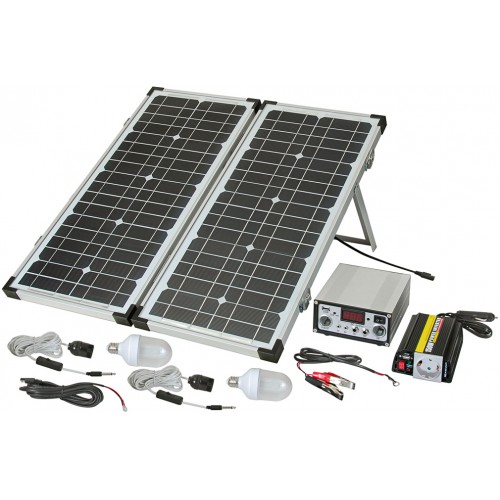 Необходимое количество: 5шт (по количеству щитов, освещение 1й стороны щита)Стоимость 1 батареи: _______р.Итого за 5 шт: _____________р.
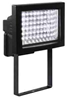 Прожектор  светодиодный.  60LED, 60x0,075W, IP44, Алюминий, стекло. 
Необходимое количество: 15шт (по 3 шт на 1 сторону щита)Стоимость 1 прожектора:  _______р.Итого за 15 шт: _______________р.Итого стоимость работ по проекту: _________________р.
